Мы рады видеть Вас на наших мероприятиях!!!В Афише могут быть изменения.Уточняйте информацию о предстоящих мероприятиях в местах их проведения заранее.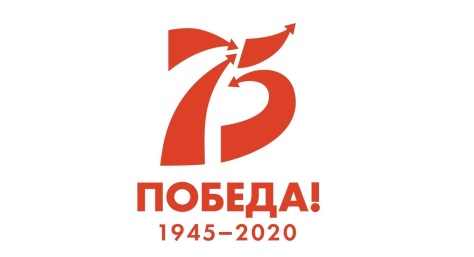 Афиша городских мероприятий, посвященных 75-ой годовщине Победы в Великой Отечественной войне 1941 – 1945 годов и Году памяти и славыДата и время проведенияНаименование мероприятияМесто проведенияВозрастные ограниченияВходКонтактные данные, e-mail2020-2021Постоянно действующая выставка в течение годак 75-летию Победы«Бессмертна Победа,бессмертен солдат»Модельная библиотека № 3им. В. Ф. Рудневаг. Тула, ул. Октябрьская, 201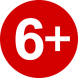 ВходсвободныйТел. (4872) 43-03-14Email:tbs_bibl3@tularegion.orgапрель-август 2020 годаВыставка «Народной» студии изобразительного искусства «Палитра»«И помнит мир спасенный…»Центр культуры и досугаул. Металлургов, д.22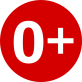 ВходсвободныйТел.8(4872)45-50-2745-50-77Еmail:gkzmuk@tularegion.org21 января 2020 года16.40-18.40Клаузура по Станковой композиции на тему Всероссийской акции памяти "Блокадный хлеб".Бумага, карандаш (уголь).А3 (А4). Место размещения экспозиции после цифровой обработки материала: http://art.dobrynin.tvМБУДО «Тульская детская художественная школа им. В.Д. Поленова»Красноармейский пр., д.1Для учащихся ДШИТел.:+7(4872) 79-47-99Еmail:master@polenov-artschool.ru24 января 2020 года15.00Уроки  на музыкальном отделении МБУДО «ЛДШИ»в рамках Всероссийской акции  «Блокадный хлеб»МБУДО «Ленинская ДШИ»п. Ленинский,ул. Гагарина, д.18-АДля учащихся ДШИТел.8(4872) 72-82-84Еmail:Len-dshi@tularegion.org24 января 2020 года17.00Урок памяти, посвященный Всероссийской акции «Блокадный хлеб»МБУДО «Детская школа искусств № 5»г. Тула, ул. Клубная, д. 30ВходсвободныйТел.8(4872)31-31-39Еmail:schооl-muz5 @tularegion.org27 января 2020 года10.0015.15Всероссийская акция «Блокадный хлеб»МБОУ «Центр образования№ 13 имени Е.Н. Волкова»пос. Барсуки, ул. Пушкина,д. 1МБУК «Культурно-досуговое объединение»филиал «Барсуковский»п. Барсуки,ул. Советская, д. 16аВходдля учащихсяВход свободныйТел. 8(4872)77-32-92Еmail:tula-mbuk_kdo@tularegion.org27 января 2020 года12.00Урока Мужества, посвященный подвигу ленинградцев во время блокады, в рамках акции «Блокадный хлеб»Музей обороны Тулыпос. Ленинский, ул. Ленина,д. 3Вход свободныйТел.8 (4872) 72-65-54E-mail:info@tiam-tula.ru27 января 2020 года12.00Урок памяти в рамках Всероссийской акции «Блокадный хлеб»МБУДО «ДШИ № 6», концертно-театральный залОдоевское шоссе, д.106Вход свободныйТел.8(4872)39-06-26E-mail:tuladshi_6@tularegion.org27 января 2020 года12.00Всероссийская акция «Блокадный хлеб»МБУК «Культурно-досуговое объединение»филиал «Культурно-спортивный комплекс»п. Ленинский-1,ул. Гагарина, д.9Вход свободныйТел.89202742324Еmail:tula-mbuk_kdo@tularegion.org27 января 2020 года13.00Всероссийская акция памяти «Блокадный хлеб»Модельная библиотека № 3им. В. Ф. Рудневаг. Тула, ул. Октябрьская, д.201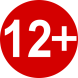 ВходсвободныйТел. (4872) 43-03-14Email:tbs_bibl3@tularegion.org27 января 2020 года14.00Всероссийская акция «Блокадный хлеб»МБУК «Культурно-досуговое объединение»филиал «Шатский»п. Шатск, ул. Садовая, д.1аВходсвободныйТел.89534387366Еmail:tula-mbuk_kdo@tularegion.org27.01.202015.00Уроки  на музыкальном отделении МБУДО «ЛДШИ»в рамках Всероссийской акции  «Блокадный хлеб»МБУДО «Ленинская ДШИ»п. Ленинский,ул. Гагарина, д.18-АДля учащихся ДШИТел.8(4872) 72-82-84Еmail:Len-dshi@tularegion.org27 января 2020 года15.30Классный час для учащихся театрального отделения  «Радостное письмо из блокадного Ленинграда»МБУДО «Зареченская ДШИ»ул. Октябрьская, д. 201-АДля учащихся ДШИТел. 8(4872) 43-03-78Email:zdshi@tularegion.org27 января 2020 года17.00Интерактивное пространство «Ленинград» в рамках акции «Блокадный хлеб»Центр культуры и досугаул. Металлургов, д.22ВходсвободныйТел.8(4872)45-50-7745-50-27Еmail:gkzmuk@tularegion.org27 января 2020 года17.00Урок памяти«Блокадный хлеб» для обучающихся Детской школы искусств им. Г.Г. ГалынинаМБУДО «Детская школа искусств им. Г.Г. Галынина»
 ул. Первомайская, д.26Для учащихся ДШИ(4872) 31-81-37dshigalinin@tularegion.org27 января 2020 года17.00Урок памяти«Блокадный хлеб»МБУДО «Детская школа искусств № 1»г. Тула, ул. М. Мазая д.2-аВходсвободныйТел.8(4872)45-23-64Еmail:tuladshi1@tularegion.org29 января 2020 года15.00Час истории «Ленинград. Блокада. Подвиг» в рамках Всероссийской акции «Блокадный хлеб»МБУДО «Центр внешкольной работы»г. Тула, ул. Октябрьская,д. 41ВходсвободныйТел. 8(4872)47-56-7430 января 2020 года11.00Познавательная игровая программа«Великая честь - Родине служить»МБУДО «Центр детского творчества»Тульская обл., Ленинский район, п. Ленинский, ул. Ленина, д. 13Вход свободныйТел.8(4872)72-51-85E-mail: cdtlen@tularegion.org30 января 2020 года13:00Вечер-реквием«Тебе, великий Ленинград, посвящается!»Городская библиотека № 20им. А. С.  Пушкинаг. Тула, ул. М. Горького, 20ВходсвободныйТел. (4872) 34-12-64Email:tbs_bibl20@tularegion.org30 января 2020 года13.00Цикл краеведческих мероприятий «Оружие Победы». Встреча с интересным человеком – почётным гражданином города Тулы, участником ВОВ В.М. МирошниченкоМБУДО «Детско-юношеский центр»г. Тула, ул. Коминтерна,д. 22По предварительной заявкеТел.8(4872)50-51-49Еmail:ducorg@tularegion.org07 февраля 2020 года11.00Квест-игра «Солдатами не рождаются»МБУДО «Центр детского творчества»Тульская обл., Ленинский район, п. Ленинский, ул. Ленина, д. 13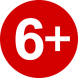 Вход свободныйТел.8(4872)72-51-85E-mail: cdtlen@tularegion.org07 февраля 2020 года 13.00Литературная гостиная «Строки, опаленные войной» в рамках года Памяти и славыМБУК «Культурно-досуговое объединение»отдел «Обидимский»п. Обидимо, ул. Школьная, д.4ВходсвободныйТел: 72-02-15 Еmail: tula-mbuk_kdo@tularegion.org08 февраля 2020 года14.00Выставка-досье «Юные безусые герои», посвященная Дню памяти юных героев-антифашистовМБУК «Культурно-досуговое объединение»отдел «Старобасовский»д. Старое Басово, д. 38-аВходсвободныйТел.8(4872)77-33-16Еmail:tula-mbuk_kdo@tularegion.org12 февраля 2020 года15.00Интеллектуальный калейдоскоп«Туляки-гордость Отечества» для школьников города ТулыМБУДО «Городской центр развития и научно-технического творчества детей и юношей»г. Тула, ул. Революции, д. 2ВходсвободныйТел.8(4872)50-50-84Еmail:tula-gcrt@tularegion.org14 февраля 2020 ода18.00Концертная программа, посвящённая солдатской песне «Ваше сердце под прицелом…»МАУК «Культурно-досуговая деятельность» Дом культуры «Косогорец» пос. Косая Гора, ул. Гагарина, д. 2ВходсвободныйТел.8(4872)23-72-88Еmail:kosogorec@tularegion.org15 февраля 2020 года12.00Мастер-класс по ДПТ«День защитника Отечества»в рамках проекта«Творческая мастерская»МБУК «Культурно-досуговое объединение»филиал «Концертный зал «Орион» п. Ленинский, ул. Ленина д.1ВходсвободныйТел:72-60-96Еmail:tula-mbuk_kdo@tularegion.org15 февраля2020 года13.00Конкурсная программа«Подарок папе»в рамках празднованияДня защитника ОтечестваМБУК «Культурно - досуговое объединение»отдел «Коптевский»д. Коптево, д. 75ВходсвободныйТел:77-33-29Еmail:tula-mbuk_kdo@tularegion.org17-25 февраля2020 годаВыставка поделок«Наша армия самая сильная!»в рамках празднованияДня защитника Отечестваи проекта «Мастерская»МБУК «Культурно-досуговое объединение»Филиал «Барсуковский»п. Барсуки,ул. Советская, д.16а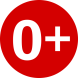 ВходсвободныйТел:77-32-92Еmail:tula-mbuk_kdo@tularegion.org17 февраля2020 года13.20Интеллектуальная игра«России верные сыны»в рамках празднованияДня защитника ОтечестваМБУК «Культурно-досуговое объединение»Филиал «Рассветский»п. Рассвет, д. 35Вход для учащихся школы МБОУ «ЦО №52им. В.В. Лапина»Тел:72-35-81Еmail:tula-mbuk_kdo@tularegion.org17 февраля 2020 года 16.00Выставка фотографий«Как я в армии служил»в рамках празднованияДня защитника ОтечестваМБУК «Культурно - досуговое объединение»филиал «Культурно-спортивный комплекс»п. Ленинский,ул. Гагарина, д. 9ВходсвободныйТел:77-32-54Еmail:tula-mbuk_kdo@tularegion.org17 февраля 2020 года16.00Открытие выставки «Великой Победе посвящается» в Музее «Славы трёх поколений» Центра внешкольной работыМБУДО «Центр внешкольной работы»г. Тула, ул. Октябрьская,д. 41ВходсвободныйТел. 8(4872)47-56-74Еmail:tula-cvr@tularegion.org18 февраля2020 года12.30Детская игровая программа«Буду Родине служить!»в рамках празднованияДня защитника Отечестваи проекта «Расти! Играй!»МБУК «Культурно-досуговое объединение»Филиал «Рассветский»п. Рассвет, д. 35Вход для учащихся школы МБОУ «ЦО №52 им. В.В. Лапина» п. Рассвет, д.44Тел:72-35-81Еmail:tula-mbuk_kdo@tularegion.org18 февраля2020 года14.00Мастер класс по прикладному творчеству«Открытка для папы»МАУК «Культурно-досуговая система»Дом культуры «Хомяково», пос. Хомяково,ул. Берёзовская, д. 2ВходсвободныйТел:43-62-71Email:gkzmuk@tularegion.org18 февраля 2020 ода15.00Открытый литературный конкурс «Подвиг Великой Победы» в рамках окружного проекта «Дети и война»МБУДО «Центр внешкольной работы»г. Тула, ул. Октябрьская,д. 41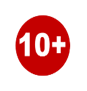 ВходсвободныйТел. 8(4872)47-10-00Еmail:tula-cvr@tularegion.org18 февраля 2020 года 16.00Мастер-класспо изготовлению открытокв рамках празднованияДня защитника Отечестваи проекта «Мастерская»МБУК «Культурно-досуговое объединение»отдел «Хрущевский»с. Хрущево, ул. Шкляра, 1аВходсвободныйТел:77-32-92Еmail:tula-mbuk_kdo@tularegion.org19 февраля 2020 года10.00Торжественное возложение венковАллея Славы,п. ШатскВходсвободныйТел.8(4872)72-30-11Еmail:TargonskayaRN@cityadm.tula.ru19 февраля 2020 года10.00Митинг с возложением цветов и венковг. Тула Всехсвятское кладбищеВходсвободныйТел.8(4872)36-35-03Еmail:TaruntaevaEV@cityadm.tula.ru19 февраля 2020 года11.00Торжественное возложение венковБратское захоронение воинов, погибших в годы ВОВ,д. ГеоргиевскоеВходсвободныйТел.8(4872)72-30-11Еmail:TargonskayaRN@cityadm.tula.ru19 февраля 2020 года11.00Торжественное возложение венковПамятник воинам, погибшим в годы ВОВ,с. ТорховоВходсвободныйТел.8(4872)72-96-88Еmail:KubankovaEV@cityadm.tula.ru19 февраля 2020 года11.30Торжественное возложение венковБратская могила воинов, погибших в годы ВОВ,п. ВолынцевкийВходсвободныйТел.8(4872)72-96-88Еmail:KubankovaEV@cityadm.tula.ru19 февраля 2020 года13.30Торжественное возложение венковПамятник «Братская могила воинов-танкистов, погибших в годы ВОВ» (вечный огонь),площадь управления                   «АО «Машино-строительный завод «Штамп» им. Б.Л. Ванникова»,г. Тула, ул. Веневское шоссе, д. 4ВходсвободныйТел.8(4872)41-01-97Еmail:GalichenkoGV@cityadm.tula.ru19 февраля 2020 года14.00Торжественное возложение венковПамятник «Пролетарцам – героям слава!»,г. Тула, пересечениеул. Кирова/ул. ЛожеваяВходсвободныйТел.8(4872)41-01-97Еmail:GalichenkoGV@cityadm.tula.ru19 февраля2020 года14.00Познавательная игра«За честь и славу Родины»МУК «Тульская библиотечная система»Ленинский район,п. Торхово,ул. Центральная д. 22Вход свободныйEmail:tbs_shatskijbp@tularegion.org19 февраля 2019 года  14.00Интерактивная игра«12 записок»в рамках празднованияДня защитника Отечестваи в рамках проекта«Расти! Играй!»МБУК «Культурно-досуговое объединение»Отдел «Торховский»п. Торхово,ул. Центральная, д. 24ВходсвободныйТел:77-33-15Еmail:tula-mbuk_kdo@tularegion.org19 февраля 2020 года 14.30Творческая мастерская«Подарок с любовью»в рамках празднованияДня защитника Отечестваи проекта «Мастерская»МБУК «Культурно - досуговое объединение»филиал «Культурно-спортивный комплекс»п. Ленинский,ул. Гагарина, д. 9ВходсвободныйТел:77-32-54Еmail:tula-mbuk_kdo@tularegion.org19 февраля 2019 года 15.00Любительское соревнованиепо настольному теннисув рамках празднованияДня защитника Отечестваи проекта «Мастерская»и проекта «В движении»МБУК «Культурно-досуговое объединение»отдел «Барсуковский»п. Барсуки, ул. Ленина, 12ВходсвободныйТел:77-32-92Еmail:tula-mbuk_kdo@tularegion.org19 февраля2020года15.00Игровая программа
«Путь солдата»в рамках празднованияДня защитника Отечестваи  проекта «Расти! Играй!»МБОУ ЦО №52 им. Лапина В.В.с. Зайцево, ул. Школьная, д.12 а(детский сад)Вход по пригласительнымТел:72-43-24Еmail:tula-mbuk_kdo@tularegion.org19 февраля  2020 года 17.00Конкурс чтецов«Во славу Отечества»в рамках празднованияДня защитника ОтечестваМБУК «Культурно-досуговое объединение»отдел «Хрущевский»с. Хрущево, ул. Шкляра, 1аВходсвободныйТел:77-32-92Еmail:tula-mbuk_kdo@tularegion.org19 февраля 2019 года20.00Любительское соревнованиепо баскетболув рамках празднованияДня защитника Отечестваи проекта «В движении»МБУК «Культурно-досуговое объединение»отдел «Барсуковский»п. Барсуки,  ул. Ленина, 12ВходсвободныйТел:77-32-92Еmail:tula-mbuk_kdo@tularegion.org20 февраля 2020 года10.00Торжественное возложение цветовСквер 70-летия Победы в Великой Отечественной войне (ул. М. Жукова)ВходсвободныйТел.8(4872)22-42-60Еmail:                Privadm@cityadm.tula.ru20 февраля 2020 года10.45Торжественное возложение цветовБратское захоронение воинов, погибший при обороне Тулы в 1941г.(п. Михалково)ВходсвободныйТел.8(4872)22-42-60Еmail:                Privadm@cityadm.tula.ru20 февраля 2020 года11.00Торжественное возложение цветовБратская могила. Стена Памяти (с. Алешня)ВходсвободныйТел.8(4872)22-42-60Еmail:                Privadm@cityadm.tula.ru20 февраля 2020 года11:00«БиблиоМост»«Связь городов – связь поколений!»(Тула – Севастополь)Центральная городская библиотекаг. Тула, ул. Болдина, 149/10ВходсвободныйТел. (4872) 35-34-38Email:tbs_sgb@tularegion.org20 февраля 2020 года12.00Торжественное возложение цветовПамятник школьникам, погибшим в годы Великой Отечественной войны(с. Зайцево, ул. Школьная)ВходсвободныйТел.8(4872)22-42-60Еmail:                Privadm@cityadm.tula.ru20 февраля 2020 года13.00Торжественное возложение цветовМонумент воинам, погибшим при освобождениип. Косая Гора (Косая Гора)ВходсвободныйТел.8(4872)22-42-60Еmail:                Privadm@cityadm.tula.ru20 февраля 2020 года14.00Соревнования МБУДО «Городской центр развития и научно-технического творчества детей и юношей» по радиоэлектронике, посвященные Дню защитника ОтечестваМБУДО «Городской центр развития и научно-технического творчества детей и юношей»,г. Тула, ул. Пузакова, д. 48ВходсвободныйТел.8(4872)47-16-29Еmail:tula-gcrt@tularegion.org20 февраля 2020 года15.00Городская творческая акция  «Дети Победы»МБУДО «Городской центр развития и научно-технического творчества детей и юношей»г. Тула, ул. Революции, д. 2ВходсвободныйТел.8(4872)56-84-46Еmail:tula-gcrt@tularegion.org20 февраля 2020 года15.00Конкурс изобразительного искусства «Военный этюд» для школьников города ТулыМБУДО «Городской центр развития и научно-технического творчества детей и юношей»г. Тула, ул. Революции, д. 2ВходсвободныйТел.8(4872)56-84-46Еmail:tula-gcrt@tularegion.org20 февраля 2020 года 15.00Интерактивная программадля детей «Будущие защитники Отечества» в рамках празднованияДня защитника Отечестваи проекта «Расти! Играй!»МБУК «Культурно-досуговое объединение»Филиал «Барсуковский»п. Барсуки,ул. Советская, д.16аВходсвободныйТел:77-32-92Еmail:tula-mbuk_kdo@tularegion.org20 февраля2020 года16.00Мастер-класс по росписи печенья«Папочке подарок»в рамках празднованияДня защитника Отечества ипроекта «Мастерская»МБУК «Культурно-досуговое объединение»Филиал «Федоровский»с. Федоровка,ул. Станционная, д.7аВходсвободныйТел:77-49-18Еmail:tula-mbuk_kdo@tularegion.org20 февраля2020 года17.00Тематический вечер«Наша армия самая сильная»в рамках празднованияДня защитника ОтечестваМБУК «Культурно- досуговое объединение»отдел «Старобасовский»д. Старое Басово, д. 38-аВходсвободныйТел:77-33-16Еmail:tula-mbuk_kdo@tularegion.org20 февраля2020 года18.00Праздничный концерт, посвященный Дню защитника ОтечестваМАУК «Культурно-досуговая система»Центр культуры и досугаул. Металлургов, д. 22ВходсвободныйТел:45-50-7745-52-49Email:gkzmuk@tularegion.org21 февраля 2020 года11.00Шествие и возложение венков и цветов на воинском захоронении, посвященное Дню защитников ОтечестваВсехсвятское кладбищесвободный30-16-90 sovadm@cityadm.tula.ru21 февраля2020 года14.00Познавательный час«Отчизны славные сыны»Городская библиотека № 22г. Тула, ул. Бондаренко, д.11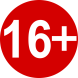 Вход свободныйТел:48-56-76Email:tbs_bibl22@tularegion.org21 февраля 2020 года 17.00Любительские соревнованияпо боксу «Самый сильный»в рамках празднованияДня защитника Отечестваи проекта «В движении»МБУК «Культурно-досуговое объединение»отдел «Хрущевский»с. Хрущево, ул. Шкляра, 1аВходсвободныйТел:77-32-92Еmail:tula-mbuk_kdo@tularegion.org21 февраля 2020 года17.00Мастер – класспо изготовлению праздничной открытке «Подарок папе»в рамках празднованияДня защитника ОтечестваМБУК «Культурно-досуговое объединениеотдел «Сергиевский»п. Сергиевскийул. Центральная, д. 18ВходсвободныйТел:77-33-16Еmail:tula-mbuk_kdo@tularegion.org21 февраля 2020 года17.00Игровая программа«Армейские приключения»в рамках празднованияДня защитника ОтечестваМБУК «Культурно-досуговое объединение»отдел «Ильинский»п. Ильинка,ул. Центральная, д.19а к.1ВходсвободныйТел:77-33-16Еmail:tula-mbuk_kdo@tularegion.org21 февраля2020 года17.00Игровая программа«Сильные духом»в рамках празднованияДня защитника Отечестваи проекта «Расти! Играй!»МБУК «Культурно - досуговое объединение»Отдел «Михалковский»ул. Карбышева д.20 аВходсвободныйТел:50-86-63Еmail:tula-mbuk_kdo@tularegion.org21 февраля2020 года17.30Праздничный  концерт«В честь защитников»в рамках празднованияДня защитника ОтечестваМБУК «Культурно - досуговое объединение»филиал «Плехановский»п. Плеханово,ул. Заводская, д.17аВходсвободныйТел:75-22-29Еmail:tula-mbuk_kdo@tularegion.org21 февраля 2020 года18.00Праздничная программа«Мужчинам нашего села»в рамках празднованияДня защитника ОтечестваМБУК «Культурно - досуговое объединение»отдел «Алешинский»с. Алешня,ул. Центральная, д.35ВходсвободныйТел:77-33-14Еmail:tula-mbuk_kdo@tularegion.org21 февраля 2020 года 18.00Концерт-поздравление «Защитникам Отечества посвящается»в рамках Года Памяти и СлавыМБУК «Культурно-досуговое объединение»Филиал «Барсуковский»п. Барсуки,ул. Советская, д.16аВходсвободныйТел:77-32-92Еmail:tula-mbuk_kdo@tularegion.org21 февраля2020 года18.00Праздничный концерт, посвященный Дню защитника отечестваМАУК «Культурно-досуговая система»Дом культуры «Хомяково», пос. Хомяково, 
ул. Берёзовская, д. 2ВходсвободныйТел:43-62-71Email:gkzmuk@tularegion.org21 февраля2020 года18.00Праздничный концерт«Мы видим в вас героев славных»в рамках празднованияДня защитника ОтечестваМБУК «Культурно-досуговое объединение»отдел «Обидимский»п. Обидимо, ул. Школьная, д.4ВходсвободныйТел:72-02-15Еmail:tula-mbuk_kdo@tularegion.org21 февраля
2020 года
18.00Праздничный концерт 
«На страже Отечества!»в рамках празднованияДня защитника ОтечестваМБУК «Культурно-досуговое объединение»Отдел «Зайцевский»с. Зайцево, ул. Новая, д.1ВходсвободныйТел:72-43-24Еmail:tula-mbuk_kdo@tularegion.org21 февраля2020 года18.00Праздничный концерт«Во славу Отечества»в рамках празднованияДня защитника ОтечестваМБУК «Культурно - досуговое объединение»отдел «Иншинский»п. Иншинский, д.22ВходсвободныйТел:72-25-03Еmail:tula-mbuk_kdo@tularegion.org21 февраля2020 года18.30Праздничный концерт«Армия прекрасных половин»в рамках празднованияДня защитника ОтечестваМБУК «Культурно-досуговое объединение»Филиал «Рассветский»п. Рассвет, д. 35ВходсвободныйТел:72-35-81Еmail:tula-mbuk_kdo@tularegion.org22 февраля 2020 года11.00Любительское соревнование по волейболу в рамках празднованияДня защитника Отечестваи проекта «В движении» проекта «В движении»МБУК «Культурно-досуговое объединение»отдел «Барсуковский»п. Барсуки,  ул. Ленина, 12ВходсвободныйТел:77-32-92Еmail:tula-mbuk_kdo@tularegion.org22 февраля 2020 года12.00Игровая программа«Русский солдат не знает преград»в рамках празднованияДня защитника ОтечестваМБУК «Культурно - досуговое объединение»филиал «Прилепский»п. Прилепы, ул. Буденного, д. 9ВходсвободныйТел:77-33-16Еmail:tula-mbuk_kdo@tularegion.org22 февраля 2020 года         13.00Праздничная программа«Служу отечеству»в рамках празднованияДня защитника ОтечестваМБУК «Культурно - досуговое объединение»отдел «Рождественский»п. Рождественскийул. 40 лет Октября, д.1ВходсвободныйТел:77-33-30Еmail:tula-mbuk_kdo@tularegion.org22 февраля 2020 года15.00Праздничная программа«За мужчин!»в рамках празднованияДня защитника ОтечестваМБУК «Культурно - досуговое объединение»отдел «Коптевский»д. Коптево, д. 75ВходсвободныйТел:77-33-29Еmail:tula-mbuk_kdo@tularegion.org22 февраля 2020 года16.00Конкурсная программа«Солдат, всегда солдат»в рамках празднованияДня защитника ОтечестваМБУК «Культурно-досуговое объединение»отдел «Сергиевский»п. СергиевскийУл. Центральная, д. 18ВходсвободныйТел:77-33-16Еmail:tula-mbuk_kdo@tularegion.org22 февраля2020 года17.00Развлекательная программа«Во славу Отечества»в рамках празднованияДня защитника Отечестваи проекта «Все свои»МБУК «Культурно-досуговое объединение»Отдел «Архангельский»с. Архангельское,ул. Промышленная, д.2ВходсвободныйТел:77-33-13Еmail:tula-mbuk_kdo@tularegion.org22 февраля2020 года17.00Праздничная программа«Аты - баты!»в рамках празднованияДня защитника ОтечестваМБУК «Культурно-досуговое объединение»филиал «Шатский»п. Шатск,ул. Садовая, д.1-аВходсвободныйТел:77-32-54Еmail:tula-mbuk_kdo@tularegion.org23 февраля2020 года11.00X Областной конкурс военно-патриотической песни«Свято чтим…» им. Евгения КоноваловаМБУК «Культурно-досуговое объединение»филиал «Концертный зал «Орион» п. Ленинский, ул. Ленина, д.1ВходсвободныйТел.8(4872)72-02-15Еmail:tula-mbuk_kdo@tularegion.org23 февраля 2020 года15.00Лыжный кросс«Лыжня 2020»в рамках празднованияДня защитника ОтечестваМБУК «Культурно - досуговое объединение»отдел «Крутенский»д. Крутое, д. 6аВходсвободныйТел.8(4872)77-33-16Еmail:tula-mbuk_kdo@tularegion.orgстарт акции 23 февраля 2020 годаВсероссийская акция «Ура Победе!»МБУК «Культурно-досуговое объединение»Все филиалы с отделамиОн-лайнТел.8(4872)77-32-54Еmail:tula-mbuk_kdo@tularegion.orgстарт акции 23 февраля 2020 годаАкция «Вечные звезды»(исторический онлайн-квест)МБУК «Культурно-досуговое объединение»Все филиалы с отделамиОн-лайнЕmail:tula-mbuk_kdo@tularegion.org22 марта 2020 года15.00Городской флешмоб «Созвездие городов-героев и воинской славы»ФГБУК «Тульский государственный музей оружия»г. Тула, ул. Октябрьская,д. 2ВходсвободныйТел. 8(4872)47-10-00Еmail:tula-cvr@tularegion.org23 марта 2020 года11.00Встреча с детьми войны«Жестокая, правда, войны»МБУДО «Центр детского творчества»Тульская обл., Ленинский район, п. Ленинский, ул. Ленина, д. 13Вход свободныйТел.8(4872)72-51-85E-mail: cdtlen@tularegion.orgапрель 2020 года«Дети о войне» выставка творческих работМБУДО «Детская школа искусств им. Г.Г. Галынина»ул. Первомайская, д. 26Входсвободный(4872) 31-81-37dshigalinin@tularegion.orgапрель-май 2020 годаТула – Арсенал и Щит РоссииКазанская набережнаяВходсвободныйТел.8(4872)43-03-78Еmail:zdshi@tularegion.org01-24 апреля 2020 годаКонкурс творческих работ обучающихся «Вам память наша, слава на века!», посвященный Году памяти и славыМБУДО «Центр детского творчества»,г. Тула, ул. 9 Мая, д. 7-аЗаявка на участиеТел.(4872)35-12-99E-mail:Center_tvorchestva@tularehion.org01 апреля – 29 мая 2020 годаВыставка редких книг «Страницы памяти»: книги, изданные во время Великой Отечественной войныМодельная библиотека № 14г. Тула, ул. Металлургов, 2-аВходсвободныйТел. (4872) 40-70-00Email: tbs_bibl14@tularegion.org6-10 апреля 2020 годаГородской творческий конкурс«Мы этой памяти верны»МБУДО «Зареченская детская школа искусств»ул. Октябрьская, д. 201-аВходсвободныйТел.8(4872)43-03-78Еmail:zdshi@tularegion.org06-13 апреля 2020 годаГородская выставка технического и декоративно-прикладного творчества «Наследники Левши», посвященная 75-летию Великой ПобедыМБУДО «Городской центр развития и научно-технического творчества детей и юношей»,г. Тула ул. Пузакова, д. 48ВходсвободныйТел.8(4872)47-16-29Еmail:tula-gcrt@tularegion.org08 апреля 2020 года 14.00Встреча с членами общественной организации «Дети-жертвы фашизма»Тульский областной благотворительный центр «Хасдэй Нэшама»По  пригласительным билетам30-16-90sovadm@cityadm.tula.ru09 апреля 2020 года18.00Театрализованный концерт  «V веков на страже», посвященный 500-летию Тульского кремля и 75-ой годовщине Победы в Великой Отечественной войнеМАУК «Культурно-досуговая система» Городской концертный залг. Тула, ул. Советская, д.2ВходсвободныйТел.8(4872)55-04-42Еmail:gkzmuk@tularegion.org10 апреля 2020 года 14.30Квест «Зареченский район в годы Великой Отечественной войны»МБУДО «Центр внешкольной работы»г. Тула, ул. Октябрьская,д. 41ВходсвободныйТел. 8(4872)47-56-74Еmail:tula-cvr@tularegion.org16 апреля 2020 годаГородской фестиваль детского творчества «Твоя премьера», посвященный году памяти и славы. Гала-концертМБУДО «Городской центр развития и научно-технического творчества детей и юношей», г. Тула,ул. Революции, д. 2ВходсвободныйТел.8(4872)50-50-84Еmail:tula-gcrt@tularegion.org16 апреля 2020 годаВозложение цветов к мемориальным доскам Героев Советского Союза«Их имена вошли в бессмертие»На территории округаВход свободный30-16-90sovadm@cityadm.tula.ru17-19 апреля 2020 года11.00Межрегиональные соревнования по художественной гимнастикеСпортивный корпус МБУ СШ «Триумф»ул. Ствольная, д.104ВходсвободныйТел.8(4872)36-70-86Еmail:dush-triumf@tularegion.org21-23 апреля 2020 годаГородской этап соревнований среди обучающихся «Школа безопасности», посвященный празднованию 75-й годовщины Победы в Великой Отечественной войне 1941-1945 годовМБУДО «Центр детско-юношеского туризма и патриотического воспитания»г. Тула, ул. Кутузова, д. 20-вВход свободныйТел.8(4872)41-06-01Еmail:secretary.patriot@tularegion.org21 апреля2020 года18.00Отчетный концерт ДШИ № 1, посвященный 75-летию Победы в Великой Отечественной войнеТульская областная филармонияг. Тула, пр. Ленина д.51ВходсвободныйТел.8(4872)45-23-64Еmail:tuladshi1@tularegion.org22 апреля 2020 годаПоэтический вечер«Нам дроги эти позабыть нельзя»Сквер «АиФ»Вход свободный30-16-90sovadm@cityadm.tula.ru23 апреля 2020 года11.00Цикл краеведческих мероприятий «Оружие Победы»:Краеведческий квест«Ключ к Победе»МБУДО «Детско-юношеский центр»г. Тула, ул. Коминтерна,     д. 22По предварительной заявкеТел.8(4872)50-51-49Еmail:ducorg@tularegion.org24 апреля 2020 года 14.00Городской X слет именных школ «Равнение на героев»МБОУ «Центр образования № 8 имени героя Советского Союза Леонида Павловича Тихмянова»Г. Тула, ул. Фрунзе, д. 18По предварительной заявкеТел.8(4872)41-06-01Еmail:secretary.patriot@tularegion.org24 апреля 2020 года15.00Военно-патриотическая игра «Дорогами войны»МБУДО «Центр детского творчества»Тульская обл., Ленинский район, п. Ленинский, ул. Ленина, д. 13Вход свободныйТел.8(4872)72-51-85E-mail:cdtlen@tularegion.org27 апреля 2020 года«Детство, опаленное войной»Отчетный концерт МБУДО «Детская школа искусств № 5»Концертный зал Тульской областной филармонии им. И.А. Михайловского просп. Ленина, 51ВходсвободныйТел.8(4872)31-31-39Еmail:schооl-muz5 @tularegion.org27 апреля – 11 мая 2020 годаВыставка творчества детей «Мы наследники Победы»(конкурс поделок, рисунков, сувениров)МБУДО «Центр детского творчества»Тульская обл., Ленинский район, п. Ленинский, ул. Ленина, д. 13Вход свободныйТел.8(4872)72-51-85E-mail:cdtlen@tularegion.org28 апреля 2020 года10.00Аудиогид«Память на века: памятники и мемориалы Тулы, посвященные Великой Отечественной войне»Мобильное приложение izi.TravelВходсвободныйТел. (4872) 35-34-38Email:tbs_sgb@tularegion.org28 апреля 2020 года14.00Праздник двора, посвященный празднованию Дня Победып. ТорховоВход свободныйТел.8(4872)72-96-88Еmail:KubankovaEV@cityadm.tula.ru28 апреля 2020 года17.00Праздник двора, посвященный празднованию Дня Победыг. Тула, ул. Пролетарская,д. 22Вход свободныйТел.8(4872)41-01-97Еmail:GalichenkoGV@cityadm.tula.ru29 апреля 2020 годаОтчетный концертМБУДО «ЛДШИ»,посвященный 75-ой годовщине Победы в Великой Отечественной войнеМБУК «Культурно-досуговое объединение»филиал «Концертный зал «Орион» п. Ленинский,ул. Ленина д.1ВходсвободныйТел.8(4872) 72-82-84Еmail:Len-dshi@tularegion.org29 апреля 2020 года13.00Вечер памяти«Имена на обелисках»Центральная районная библиотекаЛенинский район,пос. Ленинский -1,ул. Гагарина, д.10ВходсвободныйТел. (4872) 72-53-92Email:tbs_srb@tularegion.org29 апреля 2020 года15.00«Салют Победы!» Торжественная встреча с участниками и ветеранами ВОВ, тружениками тыла и Праздничный концерт.В рамках мероприятия пройдет Акция «Букет Победы»МБУДО «Детская школа искусств им. Г.Г. Галынина»
 ул. Первомайская 26Вход по приглашениям(4872) 31-81-37dshigalinin@tularegion.org29 апреля2020 года15.00Праздник двора, посвященный празднованию Дня Победып. ВолынцевскийВход свободныйТел.8(4872)72-96-88Еmail:KubankovaEV@cityadm.tula.ru29 апреля 2020 года17.00Праздник двора, посвященный празднованию Дня Победыг. Тула, ул. Кутузова, д. 21Вход свободныйТел.8(4872)41-01-97Еmail:GalichenkoGV@cityadm.tula.ru30 апреля 2020 года11.00Городской парад юнармейских отрядов «Мы гордимся Россией!»Тульский кремльВходсвободныйТел.8(4872)56-84-46Еmail:tula-gcrt@tularegion.org30 апреля 2020 года14.00Праздничный концерт, посвященный 75-летию Победы в ВОВМАУК «Культурно-досуговая система» «Центр культуры и досуга»,г. Тула,  ул. Металлургов,  д.22Вход свободныйТел.8(4872)45-50-77, 45-52-49Еmail:gkzmuk@tularegion.org30 апреля 2020 года14.30Театрально - музыкальная история «Дети и война» в рамках окружного проекта «Память жива», посвященный 75-летию ПобедыМБУДО «Центр внешкольной работы»г. Тула, ул. Октябрьская,д. 41ВходсвободныйТел. 8(4872)47-10-00Еmail:tula-cvr@tularegion.org30 апреля 2020 года18.00Праздник двора, посвященный Дню Победыул. Бундурина, д.34 - 36ВходсвободныйТел.8(4872)55-04-42Еmail:gkzmuk@tularegion.orgмай-июнь 2020 годаВыставка «75», посвященная 75-летию Победы в Великой Отечественной войнеВ экспозиции будут представлены 75 экспонатов из собрания Музея обороны, призванные показать разные стороны военного быта – от медицинских инструментов до редких личных предметовМБУК «Тульский историко-архитектурный музей»,г. Тула, пр. Ленина, 27 (второй этаж)Единый билет в постоянную экспозицию «Старая тульская аптека» и на выставку:взрослые - 100 руб.;школьники, студенты,пенсионеры - 50 руб.тел.8(4872)70-40-58Еmail: info@tiam-tula.ru01 мая 2020 года10.00Соревнования по уличному баскетболу среди команд юношей и девушек (мужчин и женщин)Площадь ЛенинаВходсвободныйТел.8(4872)36-79-92Еmail:ivs-sport71@tularegion.ru01 мая 2020 года10.00Соревнования   «Беговелогонка»Площадь ЛенинаВходсвободныйТел.8(4872)33-43-74Еmail:velosport@tularegion.org01 мая 2020 года10.00Велогонка-критериумПлощадь ЛенинаВходсвободныйТел.8(4872)33-43-74Еmail:velosport@tularegion.org01 мая 2020 года11.00Выставка работ «Народногосамодеятельного коллектива»студии изобразительного искусства «Радуга»«…Это нужно живым…»МАУК «Культурно-досуговая система» Дом культуры «Косогорец»пос. Косая Гора, ул. Гагарина, д. 2.ВходсвободныйТел.8(4872)23-72-88Еmail:kosogorec@tularegion.org01 мая 2020 года12.00Соревнования по лыжероллерному спринтуплощадь ЛенинаВходсвободныйТел.8(4872)36-01-42Еmail:dyush.vostok@tularegion.org01 мая 2020 года14.00Праздник двора, посвященный празднованию Дня Победыд. АкулиноВходсвободныйТел.8(4872)72-30-11Еmail:TargonskayaRN@cityadm.tula.ru02 мая 2020 года11.00Соревнования по греко-римской борьбе, посвященные памяти Героя Советского Союза Алексея Арсентьевича РогожинаСпортивный корпус МБУ   СШОР «Юность»ул. Демидовская,52ВходсвободныйТел.8(4872)55-77-01Еmail:sport_school_unost@tularegion.org02 мая 2020 года12.00Шествие, возложение цветов и венков памяти, панихида по погибшим в годы Великой Отечественной войны от Храма св. равноапостольных Кирилла и МефодияМБУК «Культурно-досуговое объединение»отдел «Михалковский»п. МихалковоВходсвободныйТел: 50-86-63Еmail:tula-mbuk_kdo@tularegion.org02 мая 2020 года14.4515.5216.5017.56Тематический рейс тульского троллейбуса творчества «Субботняя улитка», посвященный 75-й годовщине Победы в Великой Отечественной войне.Маршрут троллейбуса№ 11ВходсвободныйТел.8(4872)45-50-2745-50-77Еmail:gkzmuk@tularegion.org04 мая 2020 года15.00Выставка художественных работ учащихся школ города «Фантазируй и твори»Выставочный зал ТОО ВТОО «Союз художников России»Красноармейский пр-т, д.3Вход свободныйТел.8(4872)39-06-26E-mail:tuladshi_6@tularegion.org05 мая 2020 годаПраздничный концерт, посвященный 75-летию ВОВ «Дню Победы – Слава!»МБУДО «Центр детского творчества»Тульская обл., Ленинский район, п. Ленинский, ул. Ленина, д. 13Вход свободныйТел.8(4872)72-51-85E-mail: cdtlen@tularegion.org05 мая 2020 года11.00-13.00«Поезд памяти»г. Туламемориалы территории Скуратовского и Менделеевского микрорайоновВходсвободныйТел.8(4872)31-37-40Еmail: ZavarzinaGA@cityadm.tula.ru05 мая 2020 года12.00«Славы отцов достойны» патриотическая игровая программаМБУДО «Дом детского творчества»г. Тула, ул. Чаплыгина, д. 4По предварительной заявкеТел.8(4872)45-10-92Е-mail:tula-ddt@tularegion.org05 мая 2020 года12.00Праздничный концерт, посвящённый Дню Победы для учащихся ЦО № 6МБУДО «Детская школа искусств № 4»Концертный залг. Тула, Косая Гора,ул. Гагарина, д. 1ВходсвободныйТел.8(4872)23-08- 98; 24-39-47; 23-69-55Еmail: dshi4@tularegion.org05 мая 2020 года12.00Концерт Народного хора «Вдохновение» в Центре дневного пребывания №1Центр дневного пребывания №1ул. Пузакова, д. 36АВходсвободныйТел.8(4872)43-62-71Еmail:gkzmuk@tularegion.org05 мая 2020 года12.00Конкурсно-игровая  программа и Викторина, посвящённая 75-летию празднования Дня Победы в ВОВ  с демонстрацией приборов, созданных руками воспитанников клуба НТТМ «Электрон»  «Великая Отечественная война в памяти поколений»МБОУ СОШ ЦО № 38Народный клуб НТТМ «Электрон», агитбригада «Наука и техника»ВходсвободныйТел.8(4872)41-27-42Еmail:gkzmuk@tularegion.org05 мая 2020 года13.30Показ фильма о Великой Отечественной войне 1941-1945 гг.Центр культуры и досугаул. Металлургов, д.22ВходсвободныйТел.8(4872)45-50-2745-50-77Еmail:gkzmuk@tularegion.org05 мая 2020 года18.00Концертная программа с участием музыкальных коллективов Театрально-концертного центра «Эрмитаж» – «Салют Победы»МАУК «Театрально-концертный центр»г. Тула, пр. Ленина, 85, к.1, 2 этажВход свободный71-67-68info@teatrtula.ru8-906-531-33-0506-09 мая 2020 годаВсероссийская акция «Георгиевская ленточка»МАУК «Культурно-досуговая система»Дом культуры «Южный»,пос. Менделеевский,ул. М.Горького,13ВходсвободныйТел.8(4872)33-08-11Еmail:gkzmuk@tularegion.org06 мая 2020 годаГородской краеведческий квест «Дорогами войны», посвященный празднованию 75-й годовщины Победы в Великой Отечественной войне 19410-1945 годовпр-т Ленина –Центральный парк культуры и отдыха им. П.П. БелоусоваВход свободныйТел.8(4872)41-06-01Е-mail:secretary.patriot@tularegion.org06 мая 2020 года 10.00Митинг для жителей микрорайона, ветеранов войны и трудаСквер имени 70-летия Победыул. Маршала ЖуковаВход свободныйТел.8(4872)39-06-26E-mail:tuladshi_6@tularegion.org06 мая 2020 года 10.00Торжественное возложение цветовСквер 70-летия Победы в Великой Отечественной войне (г. Тула, ул. М. Жукова)ВходсвободныйТел.8(4872)22-42-60Еmail:                Privadm@cityadm.tula.ru06 мая 2020 года 11.00Торжественное возложение цветовБратское захоронение воинов, погибший при обороне Тулы в 1941г.(п. Михалково)ВходсвободныйТел.8(4872)22-42-60Еmail:                Privadm@cityadm.tula.ru06 мая 2020 года 11.00«Поезд Славы» по местам воинских захоронений.Музыкально-поэтическая композицияМБУДО «Детская школа искусств №5»Воинские захоронения п. Южный. Северный, Менделеевский, Косая Гора, Скуратовский м/н.Вход свободныйТел.8(4872)31-31-39Еmail:schооl-muz5 @tularegion.org06 мая 2020 года 11.00Шествие и возложение венков, цветов на воинском захоронении, посвященное Дню ПобедыВсехсвятское кладбищеВходсвободный30-16-90 sovadm@cityadm.tula.ru06 мая 2020 года 11.00Торжественный митинг и возложение венков и цветов в сквере«60 лет Победы в ВОВ»пос. Октябрьский,18 проездВходсвободный47-25-76prohorovaim@cityadm.tula.ru06 мая 2020 года 11.00Торжественное возложение венковПамятник воинам, погибшим в годы ВОВ,с. ТорховоВходсвободныйТел.8(4872)72-96-88Еmail:KubankovaEV@cityadm.tula.ru06 мая 2020 года 11.00Митинг у воинского захоронения на Спасском кладбищеСпасское кладбищеВходсвободныйТел.8(4872)43-62-71Еmail:gkzmuk@tularegion.org06 мая 2020 года 11.30Торжественное возложение венковБратская могила воинов, погибших в годы ВОВ,п. ВолынцевкийВходсвободныйТел.8(4872)72-96-88Еmail:KubankovaEV@cityadm.tula.ru06 мая 2020 года 12.00VI открытый городской конкурс ансамблей «Белый рояль», посвященный 75-летию Победы в Великой Отечественной войнеМБУДО «Детская школа искусств № 1»г. Тула, ул. М. Мазая д.2-аВходсвободныйТел.8(4872)45-23-64Еmail:tuladshi1@tularegion.org06 мая 2020 года 12.00Возложение цветов к памятнику Защитникам города Тула, памятный салютг. Тула,Ленинский район,дер. ВысокоеВходсвободныйТел.8(4872)41-27-42Еmail:gkzmuk@tularegion.org06 мая 2020 года 12.30Торжественное возложение венковПамятник жителям деревни Колодезное, расстрелянных фашистами,д. КолодезноеВходсвободныйТел.8(4872)72-96-88Еmail:KubankovaEV@cityadm.tula.ru06 мая 2020 года 13.00«О героях былых времен» концертная программаМБУДО «Дом детского творчества»г. Тула, ул. Чаплыгина, д. 4пенсионерыПо предварительной заявкеТел.8(4872)45-10-92Е-mail:tula-ddt@tularegion.org06 мая 2020 года 13.30Торжественное возложение венковПамятник «Братская могила воинов-танкистов, погибших в годы ВОВ» (вечный огонь),площадь управления                   «АО «Машино-строительный завод «Штамп» им. Б.Л. Ванникова»,г. Тула, ул. Веневское шоссе, д. 4ВходсвободныйТел.8(4872)41-01-97Еmail:GalichenkoGV@cityadm.tula.ru06 мая 2020 года 14.00Торжественное возложение венковМогила Героя Советского Союза Дементьева И.А.Чулковское кладбище(Дм.Солунского)ВходсвободныйТел.8(4872)41-01-97Еmail:GalichenkoGV@cityadm.tula.ru06 мая 2020 года 14.15Торжественное возложение венковБратское захоронение на Чулковском кладбищеЧулковское кладбище(Дм. Солунского)ВходсвободныйТел.8(4872)41-01-97Еmail:GalichenkoGV@cityadm.tula.ru06 мая 2020 года 14.30Торжественное возложение венковПамятник «Пролетарцам – героям слава!»,г. Тула, пересечениеул. Кирова/ул. ЛожеваяВходсвободныйТел.8(4872)41-01-97Еmail:GalichenkoGV@cityadm.tula.ru06 мая 2020 года 18.00Праздник двора, посвященный Дню ПобедыКрасноармейский пр., д. 2-4ВходсвободныйТел.8(4872)55-04-42Еmail:gkzmuk@tularegion.org06 мая 2020 года 18.00Спектакль театра «Эрмитаж» «Бессовестные» по произведениям В.М. ШукшинаМАУК «Театрально-концертный центр»г. Тула, пр. Ленина, 85, к.1, 2 этажВход свободный71-67-68info@teatrtula.ru8-906-531-33-0507 мая 2020 года 10.00Торжественное возложение цветовСтена Памяти (д. Коптево)ВходсвободныйТел.8(4872)22-42-60Еmail:                Privadm@cityadm.tula.ru07 мая 2020 года 11.00Торжественное возложение цветовСтена Памяти(с. Федоровка)ВходсвободныйТел.8(4872)22-42-60Еmail:                Privadm@cityadm.tula.ru07 мая 2020 года 11.00Торжественное возложение цветовВоенный мемориал, кирпичная стела с надписью «Павшим в боях за Тулу в годы Великой Отечественной войны(п. Иншинский)ВходсвободныйТел.8(4872)22-42-60Еmail:                Privadm@cityadm.tula.ru07 мая 2020 года 11.00Концерт хора «Нам года не беда» для ветеранов Великой Отечественной войны детейвойны в канун празднования 75-й годовщины Победы вВеликой Отечественной войнеГУ ТО «Тульский городской центр социального обслуживания населения №1»ул. Мартеновская, д.26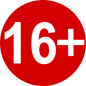 ВходсвободныйТел.8(4872)45-50-2745-50-77Еmail:gkzmuk@tularegion.org07-08 мая 2020 ода 11.00Акция «Георгиевская ленточка»МБУК «Культурно-досуговое объединение»филиал «Концертный зал «Орион»п. ЛенинскийВходсвободныйТел.8(4872)72-60-96Еmail:tula-mbuk_kdo@tularegion.org07 мая 2020 года 11.00-14.00Торжественные митингиВоинские захоронения территории «Ильинское»д. Гостеевка, д. Малевка,с. Осиновая гора, д. Старое Басово, д. ВарваровкаВходсвободныйТел.8(4872)72-14-15Еmail:SnetkoDM@cityadm.tula.ru07 мая 2020 года 11.00Торжественное шествие по ул. Пузаковаул. ПузаковаВходсвободный47-25-76prohorovaim@cityadm.tula.ru07 мая 2020 года 11.00Праздничный концерт народного коллектива хор русской песни «Весновей»,  посвящённый Дню Победы «Я помню, я горжусь 1941-1945»ГУ Центр соц. обслуживания граждан пожилого возраста и инвалидов Пролетарского района г. Тула,ул. Мартеновская, д.26ВходсвободныйТел.8(4872)41-27-42Еmail:gkzmuk@tularegion.org07 мая 2020 года 11.00Шествие и торжественный митинг у Стелы «Вечная слава героям»пос. ХомяковоВходсвободный47-25-76prohorovaim@cityadm.tula.ru07 мая 2020 года 11.00Международная акция«Читаем детям о войне»Модельная библиотека № 8г. Тула, пос. Косая Гора,ул. Гагарина, 7ВходсвободныйТел. (4872) 23-03-75Email: tbs_bibl8@tularegion.org07 мая 2020 года 12.00Патриотический марафон«На всю оставшуюся жизнь»Центральная городская библиотекаг. Тула, ЦПКиО им.П.П. БелоусоваВходсвободныйТел. (4872) 35-34-38Email:tbs_sgb@tularegion.org07 мая 2020 года12.00Торжественное возложение цветовБратская могила. Стена Памяти (с.Алешня)ВходсвободныйТел.8(4872)22-42-60Еmail:                Privadm@cityadm.tula.ru07 мая 2020 года 12.00Торжественный митинг и возложение венков и цветовБратское захоронение Спасского кладбищаВходсвободный47-25-76prohorovaim@cityadm.tula.ru07 мая 2020 года 14.00Концерт ансамбля «Лейся, песня!» для ветеранов Великой Отечественной войны детейвойны в канун празднования 75-й годовщины Победы вВеликой Отечественной войнеОбщество инвалидовул. Металлургов д.32ВходсвободныйТел.8(4872)45-50-2745-50-77Еmail:gkzmuk@tularegion.org07 мая 2020 года 15.00Праздничный концерт для жителей Привокзального района, ветеранов войны, детей войныГлавное управление администрациигорода Тулы поПривокзальномутерриториальному округуул. Болдина, д. 50Вход свободныйТел.8(4872)39-06-26E-mail:tuladshi_6@tularegion.org07 мая 2020 года 18.00Праздничный концерт«Победный май»Совместно с советом ветеранов и администрацией центрального территориального округаг. ТулыМАУК «Культурно-досуговая система»Дом культуры «Южный»,пос. Менделеевский,ул. М.Горького,13ВходсвободныйТел.8(4872)33-08-11Еmail:gkzmuk@tularegion.org07 мая 2020 года 18.00Праздник двора «Этот день мы не забудем никогда», посвященный Дню Победыул. Гарнизонный пр-д, д.2 г,д,еВходсвободный47-25-76prohorovaim@cityadm.tula.ru07 мая 2020 года 18.00«Эхо-2020» Седьмой традиционный музыкально-поэтический  вечер в формате квартирника, посвящённый  75-летию  Победы в ВОВМБУДО «Детско-юношеский центр»,ул. Коминтерна, д. 22ВходсвободныйТел.8(4872)50-51-49Еmail:ducorg@tularegion.org07 мая 2020 года 18.30Праздник двора, посвященный празднованию Дня Победыд. ЧастоеВходсвободныйТел.8(4872)72-30-11Еmail:TargonskayaRN@cityadm.tula.ru07 мая 2020 года 19.00Спектакль театра «Эрмитаж» «Бессовестные» по произведениям В.М. ШукшинаМАУК «Театрально-концертный центр»г. Тула, пр. Ленина, 85, к.1, 2 этажВход свободный71-67-68info@teatrtula.ru8-906-531-33-0508 мая 2020 года «Майский вальс» -танцевальная площадка для ветеранов Великой Отечественной войны и молодежиСтуденческий скверВход свободный30-16-90sovadm@cityadm.tula.ru08 мая 2020 года 10.00Митинг-реквием, посвященный 75-летию Победы в ВОВ «И помнит мир спасенный»Памятник погибшим воинам п. БарсукиВходсвободный72-53-60knyazevUA@cityadm.tula.ru08 мая 2020 года 10.00Всероссийская акция «Бессмертный полк»Митинг - реквием «Минута скорбной тишины»п. ШатскВходсвободныйТел.8(4872)77-32-54Еmail:tula-mbuk_kdo@tularegion.org08 мая 2020 года 10.00Торжественный митингПамятник ВОВп. РождественскийВходсвободныйТел. 72-73-75Еmail: suspitcinaeu@cityadm.tula.ru08 мая 2020 года 10.00Торжественный митингПамятник ВОВс. АрхангельскоеВходсвободныйТел. 72-73-75Еmail: suspitcinaeu@cityadm.tula.ru08 мая 2020 года 11.00Торжественный митингд. СеврюковоВходсвободныйТел. 72-73-75Еmail: suspitcinaeu@cityadm.tula.ru08 мая 2020 года 11.00Митинг "Я помню! Я горжусь!"п. Октябрьскийпамятник погибшим воинам ВОВВходсвободныйТел.8(4872)72-68-34Еmail:tula-mbuk_kdo@tularegion.org08 мая 2020 года 11.00Шествие бессмертного полка с возложением венков и цветов на воинских захороненияхпос. Прилепы,с. Лутовиново, д. КишкиноВходсвободныйТел.8(4872)72-14-15Еmail:SnetkoDM@cityadm.tula.ru08 мая 2020 года 11.00Торжественный митинг и возложение цветов к братской могиле воиновд. Барсуки,ул. Октябрьская, 94Входсвободный72-87-30malikovaiv@cityadm.tula.ru08 мая 2020 года 11.00Торжественный митинг, посвященный 75-летию Победыпос. ПлехановоВходсвободный72-45-63kozlovals@cityadm.tula.ru08 мая 2020 года 11.00Торжественное возложение венковБратское захоронение воинов, погибших в годы ВОВ,д. ГеоргиевскоеВходсвободныйТел.8(4872)72-30-11Еmail:TargonskayaRN@cityadm.tula.ru08 мая 2020 года 11.30Торжественное возложение венковПамятникам воинам, погибшим в годы ВОВ,п. СежаВходсвободныйТел.8(4872)72-30-11Еmail:TargonskayaRN@cityadm.tula.ru08 мая 2020 года 12.00Торжественное возложение венковСтела защитникам г. Тулы,с. ВысокоеВходсвободныйТел.8(4872)72-30-11Еmail:TargonskayaRN@cityadm.tula.ru08 мая 2020 года 12.00Торжественный митинг «С Днем Победы!»Памятник воинам ВОВв пос. Ленинский-1ВходсвободныйТел: 8-920-274-23-24tula-mbuk_kdo@tularegion.org08 мая 2020 года 13.00Шествие бессмертного полка с возложением венков и цветов на воинских захороненияхпос. ПетелиноВходсвободныйТел.8(4872)72-14-15Еmail:SnetkoDM@cityadm.tula.ru08 мая 2020 года 14.0015.00Торжественные митингиВоинские захоронения территории «Ильинское»д. Большая Еловая,пос. СергиевскийВходсвободныйТел.8(4872)72-14-15Еmail:SnetkoDM@cityadm.tula.ru08 мая 2020 года 16.00-21.45Праздничная программа «Салют Победы!»Интерактивная зона «Фронт»Интерактивная зона «Тыл»Акция «Вальс Победы»Праздничный концерт «Наследники Победы»СалютМБУК «Культурно-досуговое объединение»филиал «Шатский»п. Шатск, ул. Садовая, д.1-аВходсвободныйТел.8(4872)77-32-54Еmail:tula-mbuk_kdo@tularegion.org08 мая 2020 года 16.00Тематический концерт творческих коллективов и исполнителей Дома культуры «Косогорец»,посвящённый 75-й годовщине ПобедыМАУК «Культурно-досуговая система» Дом культуры «Косогорец»пос. Косая Гора, ул. Гагарина, д. 2ВходсвободныйТел.8(4872)23-72-88Еmail:kosogorec@tularegion.org08 мая 2020 года 16.00«Салют Победы»концертно-игровая программаМБУДО «Дом детского творчества»Отдел по работе с детьми с ОВЗг. Тула, ул. Замочная, д. 124По согласованию с организаторомТел.8(4872)45-57-27Е-mail:tula-ddt@tularegion.org08 мая 2020 года 16.00«Салют Победы»концертно-игровая программаМБУДО «Дом детского творчества»Отдел по работе с детьми с ОВЗг. Тула, ул. Замочная, д. 124По согласованию с организаторомТел.8(4872)45-57-27Е-mail:tula-ddt@tularegion.org08 мая 2020 года 18.00Праздник двора, посвященный Дню Победыг. Тула пос. Л. Толстого Чапаевский пр. д. 4ВходсвободныйТел.8(4872)36-35-03Еmail:TaruntaevaEV@cityadm.tula.ru08 мая 2020 года 19.00Музыкально-драматическая программа «Салют Победы» с участием театра «Эрмитаж» и струнного ансамбля El ClassicМАУК «Театрально-концертный центр»г. Тула, пр. Ленина, 85, к.1, 2 этажВход свободный71-67-68info@teatrtula.ru8-906-531-33-0508 мая 2020 года 19.00Праздничный концерт «О том, что было, не забудем…», посвященный Дню ПобедыМБУК «Культурно-досуговое объединение»филиал «Рассветский»п. Рассвет, д. 35ВходсвободныйТел. 8-953-968-86-93Еmail:tula-mbuk_kdo@tularegion.org09 мая 2020 года 11.00Турнир по шахматам«Шахматно-шашечный клуб» МБУ   СШОР «Юность» ул. Вересаева, д.24ВходсвободныйТел.8(4872)55-77-01Еmail:sport_school_unost@tularegion.org9 мая 2020 года10.00-22.00Городские праздничные и торжественные мероприятия, посвященные 75-й годовщине Победы в Великой Отечественной войне 1941-1945 годыпл. Ленинапр. ЛенинаЦентральный парк культуры и отдыха им. П.П. БелоусоваКазанская набережнаяВходсвободный56-65-98LoskutovaNI@cityadm.tula.ru09 мая 2020 года«Они сражались за Родину» - праздничные мероприятия, посвященные  Дню ПобедыМБОУ «центр образования № 27»г. Тула, ул. Демонстрации, д. 6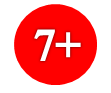 По предварительной заявкеТел.8(4872)50-51-49Еmail:ducorg@tularegion.org09 мая 2020 года 10.00Торжественный митинг «Спасибо за мирное небо над головой!»Мемориал в п. ОбидимоВходсвободный72-03-79shashkovskayaia@cityadm.tula.ru09 мая 2020 года 10.00Торжественный митинг«С Днем Победы!»Мемориальный комплекс – памятник «Павшим в годы ВОВ жителям Ленинского района»п. Ленинский,ул. МеханизаторовВходсвободный72-53-60knyazevUA@cityadm.tula.ru09 мая 2020 года 19.00Праздник «Не смолкнет слава тех великих лет», посвященный 75-летию Победы:Арт-площадка "Весна Победы";- акция "Георгиевская ленточка";- акция "Голубь мира";- фотовыставка "Улица памяти";- праздничный концерт "Победный май";- танцевальный флеш-моб "Синий платочек"МБУК «Культурно-досуговое объединение»филиал "Барсуковский"п. Барсуки, ул. Советская, д.16аВходсвободныйТел.8(4872)77-32-92Еmail:tula-mbuk_kdo@tularegion.org09 мая 2020 года 19.00Праздничный концерт «Победный май»МБУК «Культурно-досуговое объединение»филиал «Плехановский»п. Плеханово,ул. Заводская, д.17аВходсвободныйТел. 8 (4872)75-22-29Еmail:tula-mbuk_kdo@tularegion.org09 мая 2020 года 19.00Концерт памяти «На всю оставшуюся жизнь…»МБУК «Культурно-досуговое объединение»филиал «Прилепский»п. Прилепы, ул. Буденного, д. 9ВходсвободныйТел.89207561219Еmail:tula-mbuk_kdo@tularegion.org09 мая 2020 года 19.00Акция «Спасибо Деду за победу!».Праздничный концерт «Этот день Победы»МБУК «Культурно-досуговое объединение»филиал «Концертный зал «Орион»п. Ленинский, ул. Ленина д.1ВходсвободныйТел.8(4872)72-60-96Еmail:tula-mbuk_kdo@tularegion.org10 мая 2020 года11.00Открытое  первенство спортивной школы «Олимп»  по  настольному теннисуСпортивный корпус МБУ СШ «Олимп»,пос. Ленинский, ул. Гагарина, д. 9ВходсвободныйТел.8(4872)72-48-24Еmail:mbuolimp@tularegion.org10 мая 2020 года12.00Познавательная викторина «Исторические параллели Большой засечной черты и обороны Тулы в ВОВ», выставка действующих приборов участников клуба НТТМ «Электрон» «Мы – за мир!» в рамках программы «Щегловская засека – родной уголок Тулы», посвящённая  празднованию Дня Победы в ВОВ и 500-летия возведения Тульского КремляДом культуры и дсуга,каб. 105(Щегловская засека, 34)ВходсвободныйТел.8(4872)41-27-42Еmail:gkzmuk@tularegion.org10 мая 2020 года17.00«Салют Победы в наших песнях и сердцах» - концертная программа для жителей города, посвященная Году памяти и славыЦентральный парк культуры и отдыха им.им. П.П. БелоусовасвободныйТел.8(4872)35-12-99E-mailCenter_tvorchestva@tularehion.org11-12 мая 2020 годаФинал городской военно-спортивной игры «Зарница-2020» (старшая группа)51 парашютно-десантный полк, тир МБОУ ЦО № 25, ул. Калинина, д. 7Вход по пропускамТел.8(4872)35-48-79Еmail:secretary.patriot@tularegion.org11 мая 2020 года11.00Исторический квест по памятным местам Косой Горы«Косая Гора – вехи истории: часть 4 –«Я помню! Я горжусь»Модельная библиотека № 8г. Тула, пос. Косая Гора,ул. Гагарина, 7ВходсвободныйТел. (4872) 23-03-75Email: tbs_bibl8@tularegion.org11 мая 2020 года11.00Открытое  первенство спортивной школы «Олимп»  по греко-римской борьбеСпортивный корпус МБУ СШ «Олимп»,пос. Ленинский, ул. Гагарина, д. 9ВходсвободныйТел.8(4872)72-48-24Еmail:mbuolimp@tularegion.org11 мая 2020 года14.00Концерт, посвящённый Дню Победы с использованием песен военных лет в рок-обработке  «Победный марш»Казанская набережнаяг. ТулыВходсвободныйТел.8(4872)41-27-42Еmail:gkzmuk@tularegion.org12 мая 2020 годаГородской смотр-конкурс знаменных групп «Равнение на знамя», посвященный празднованию 75-й годовщины Победы в Великой Отечественной войне 1941-1945 годовплощадь ПобедыВход свободныйТел.8(4872)35-48-79Еmail:secretary.patriot@tularegion.org14-15 мая 2020 годаКонвент «Растим патриотов России!» Всероссийского движения «Пост № 1»пр-т Ленина, д.101Вход свободныйТел.8(4872)35-48-79Еmail:secretary.patriot@tularegion.org14 мая 2020 года15.00Акция «Знаем. Помним. Гордимся»МБУДО «Городской центр развития и научно-технического творчества детей и юношей»,ул. Революции, д. 2ВходсвободныйТел.8(4872)50-50-84Еmail:tula-gcrt@tularegion.org16 мая 2020 ода11.00Традиционные соревнования по греко-римской борьбе, посвященных памяти Заслуженного тренера России, Почетного гражданина города-героя Тулы Валентина Дмитриевича ПрусоваСпортивный корпус МБУ   СШОР «Юность»ул. Демидовская,52ВходсвободныйТел.8(4872)55-77-01Еmail:sport_school_unost@tularegion.org20 мая 2020 годаФинал городской военно-спортивной игры «Зарница-2020» (младшая группа)МБУДО «ЦДЮТ и ПВ» ул. Кутузова, д. 20-вВход по пропускамТел.8(4872)35-48-79Еmail:secretary.patriot@tularegion.org